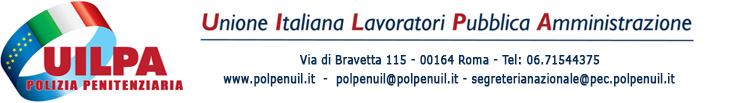 VERBALE ASSEMBLEA DI BASE ‐ GAUGRUPPO AZIENDALE UILPA PP 	 (a)Il giorno 	/ 	/2022 si è svolta l’assemblea di base del locale Gruppo Aziendale Uil.E' stato eletto alla Presidenza 	voti a favore:	voti contrari:	voti astenuti:  	Il Comitato Elettorale è composto da:voti a favore:	voti contrari:	voti astenuti:  	Dopo regolare verifica risultano presenti n.        (b) iscritti su un totale di n.         (c) aventi         diritto al voto.Subito dopo si è proceduto agli adempimenti congressuali relativi alla elezione, del Consiglio Direttivo (all. 1) del segretario responsabile, della segreteria e dei delegati al congresso territoriale UILPA PP (all. 2).Il Consiglio Direttivo del G.A.U. eletto risulta così composto (all. 1).voti a favore: 	voti contrari:	voti astenuti:  	E’ stato eletto quale Segretario Responsabile:voti a favore:	voti contrari:	voti astenuti:  	E’ stato eletto quale Vice Segretario Responsabile (art. 2 del regolamento di attuazione statuto UILPA):voti a favore:	voti contrari:	voti astenuti:  	La segreteria del G.A.U. eletta risulta composta da (art 2 del regolamento di attuazione statuto UILPA):voti a favore:	voti contrari:	voti astenuti:  	Sono stati eletti delegati al Congresso del sindacato Territoriale UILPA Polizia Penitenziaria: 				(d) (all. 2) voti a favore:	voti contrari:	voti astenuti:  	 	lì 	/ 	/2022IL COMITATO ELETTORALE	IL PRESIDENTE1) 	2) 	3) 	Il presente verbale e gli allegati sono redatti in 3 copie a cura del Presidente, e dovranno essere trasmessi alle Segreterie Territoriale UILPA Polizia Penitenziaria  di riferimento ed alla segreteria nazionale UILPA Polizia Penitenziaria.indicare posto di lavoro e provincia; per es. -  Casa Circondariale di Aosta;indicare il numero degli iscritti presenti;indicare il totale degli iscritti aventi diritto al voto;indicare la UILPA Polizia Penitenziaria territoriale di riferimento.ALLEGATO 1CONSIGLIO DIRETTIVO G.A.U.(art. 2 del regolamento attuazione statuto UILPA) 	 (e)indicare posto di lavoro e provincia; per es. Casa Circondariale – Aosta;GRUPPO AZIENDALE UIL	ALLEGATO 2 	(f)DELEGATI AL CONGRESSO TERRITORIALE UILPA PP DI 	(g)DELEGA PIENA	(h)DELEGA PARZIALE	(h)indicare posto di lavoro e provincia; per es. Casa Circondariale – Aosta;indicare la UILPA PP territoriale di riferimento;indicare valore della delega;SCHEDA DATI (i)da compilare la presente scheda per ogni soggetto eletto come da verbale;N.B.: Tutti i campi sono obbligatori da compilare; Inserire gli incarichi come da verbale seguendo la guida incarichi UILPA PP in allegato. Compilare solo una scheda anagrafica anche se vengono ricoperte più incarichi.GUIDA INCARICHI UILPA Polizia Penitenziaria (GAU)RESPONSABILE GAUVICE RESPONSABILE GAUSEGRETARIO GAUDIRETTIVO GAUDELEGATO CONGRESSUALE TERRITORIALE UILPA PPCOGNOME E NOME123COGNOME E NOME1234561234567891011121314151617181920TIROLARISUPPLENTI123456789101112131415161718TIROLARISUPPLENTI1COGNOMENOMECODICE FISCALESESSO‐ MASCHIO‐ FEMMINACELLULAREE‐MAILUILPA REGIONALE DIUILPA TERRITORIALE DISEDE DI SERVIZIOINCARICO 1INCARICO 2INCARICO 3INCARICO 4INCARICO 5INCARICO 6INCARICO 7INCARICO 8INCARICO 9